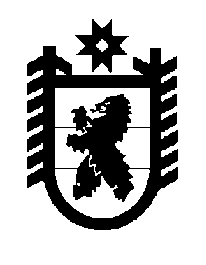 Российская Федерация Республика Карелия    ПРАВИТЕЛЬСТВО РЕСПУБЛИКИ КАРЕЛИЯРАСПОРЯЖЕНИЕот  18 января 2019 года № 19р-Пг. Петрозаводск 	Рассмотрев предложение Министерства имущественных и земельных отношений Республики Карелия, учитывая решение Совета Суоярвского городского поселения от 27 сентября 2018 года № 83 «Об утверждении перечня имущества, предлагаемого к передаче из собственности Республики Карелия в муниципальную собственность Суоярвского городского поселения»,  в соответствии с Законом Республики Карелия от 2 октября 1995 года № 78-ЗРК «О порядке передачи объектов государственной собственности Республики Карелия в муниципальную собственность и порядке передачи объектов муниципальной собственности в государственную собственность Республики Карелия» передать в муниципальную собственность Суоярвского городского поселения от государственного бюджетного учреждения здравоохранения Республики Карелия «Суоярвская центральная районная больница» здание 
с кадастровым номером 10:16:0010312:63, площадью 229,9 кв. м, расположенное по адресу: г. Суоярви, ул. 310-й Стрелковой Дивизии, д. 3, являющееся объектом культурного наследия регионального значения «Здание, в котором в июле – августе 1941 года размещался штаб 7-й армии Северного фронта», июль – август 1941 года.
           Глава Республики Карелия                                                              А.О. Парфенчиков